Личный Чемпионат и Первенство Находкинского городского округапо спортивному ориентированию «Подснежник – 2023». ОБЩАЯ СПОРТИВНО-ТЕХНИЧЕСКАЯ ИНФОРМАЦИЯ
Характеристика местности.1 день. 29.04.2023Кросс – классика Карта: 5- цветная, масштаб 1:7500,1:5000.  Карта подготовлена в 2022-2023 г. Труфанов Александр,  размер карты 15 х 21 см, 21 х , выполнена на цветном лазерном принтере, герметизированная не заклеенная, дистанции соревнований  внесены в карту, на лицевой стороне карты впечатаны пиктограммы.Сильно пересеченная гористая местность. Пойма реки с большим количеством промоин, ручьев, лощин и мелких объектов гидрографии. Проходимость в основном хорошая (60%), средняя и плохая (40%). Дорожная сеть развита средне.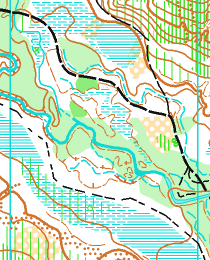 Информация о дистанции: Дистанция в заданном направлении. Спортсмены перед стартом производят отчистку чипа и по команде судьи за 3 минуты до старта проходят в стартовый городок в сектор выдачи судейских пиктограмм, через минуту переходят в сектор контроля, через минуту проходят в сектор выдачи карт где за 10 секунд до старта берут карту с дистанцией и по последнему сигналу стартуют. Участникам необходимо в заданном порядке пройти дистанцию и отметить свои КП.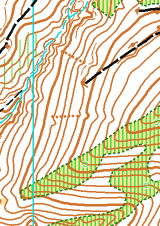 2 день. 30.04.2023Кросс – лонгКарта: 5- цветная, масштаб 1:7500, 1:10000.  Карта подготовлена в декабре 2017 г., составитель Ефимов Сергей, г. Екатеринбург, март 2023 г. Труфанов Александр,  размер карты  21 х , выполнена на цветном лазерном принтере, герметизированная не заклеенная, дистанции соревнований  внесены в карту, на лицевой стороне карты впечатаны пиктограммы.Сильно пересеченная гористая местность. Пойма реки с большим количеством промоин, ручьев, лощин и мелких объектов гидрографии. Проходимость в основном хорошая (60%), средняя и плохая (40%). Дорожная сеть развита средне.Информация о дистанции: Дистанция в заданном направлении. Спортсмены перед стартом производят отчистку чипа и по команде судьи за 3 минуты до старта проходят в стартовый городок в сектор выдачи судейских пиктограмм, через минуту переходят в сектор контроля, через минуту проходят в сектор выдачи карт где за 10 секунд до старта берут карту с дистанцией и по последнему сигналу стартуют. Участникам необходимо в заданном порядке пройти дистанцию и отметить свои КП.Оборудование дистанции.Контроль прохождения дистанции участниками осуществляется электронной системой отметки «SportIdent». Контрольный пункт оборудован согласно «Правил» проведения соревнований по спортивному ориентированию, в кроссовых дисциплинах: (призма, станция отметки, номер КП на станции). Фиксация финиша во все дни соревнований производится отметкой в финишной станции. Старт – согласно стартового протокола.Параметры дистанций.1 день. 29.04.2023Кросс – классика До места старта 700 метров от места открытия соревнований и 2 км от Горных ключей.  Финиш в районе места открытия соревнований.Расстояние с последнего КП до финиша – 60 метровГраницы района соревнований:	с севера чётких границ нет, с юга – грунтовая дорога, кладбище; с востока – грунтовая дорога; с запада – четких границ нет.В случае потери выходить на юг до грунтовой дороги и по ней до места финиша или по ручью вниз по течению до места финиша. Опасные места: провалы шахтных выработок, скользкие склоны, овраги.Аварийный азимут - 180*. Телефон для связи 89146663822Контрольное время – 120 минут2 день. 30.04.2023Кросс – лонг До места старта 1,2 км от Горных ключей. Места старта и финиша разнесены на 100 метровОпасные места: очень крутые обрывы оврагов, скользкие склоны, бытовой мусор.Границы района: с севера чётких границ нет, с юга – грунтовая дорога, пос. Лозовый; с востока – ТЭЦ, грунтовая дорога; с запада – четких границ нет.В случае потери выходить на юг до пос. Лозовый и двигаться до места финиша. Аварийный азимут – 180*. Телефон для связи 89146663822 Контрольное время – 150 минутВозрастные группыДлина дистанции, кмКоличество КПМасштаб картыМужчины (МВ)5.4161:7500 А4Женщины (ЖВ)4.5131:7500 А4М-Н2.9111:7500 А4Ж-Н2.5101:7500 А4М-184.9151:7500 А4Ж-184.5131:7500 А4М-164.3151:7500 А4Ж-163.5131:7500 А4М-143.0121:7500 А4Ж-142.3101:7500 А4М-121.361:5000 А5Ж-121.171:5000 А5М-404.9151:7500 А4Ж-404.5131:7500 А4М-603.4131:7500 А4Ж-602.991:7500 А4Возрастные группыДлина дистанции, кмКоличество КПМасштаб картыМужчины6.3131:10000 А4Женщины5.1101:10000 А4М-Н3.9121:10000 А4Ж-Н2.4101:10000 А4М-185.2131:10000 А4Ж-184.3111:10000 А4М-164.3111:10000 А4Ж-164.1121:10000 А4М-143.091:7500 А4Ж-142.681:7500 А4М-121.561:7500 А4Ж-121.371:7500 А4М-405.2131:10000 А4Ж-404.4101:10000 А4М-603.7101:7500 А4Ж-602.3111:7500 А4